Муниципальное общеобразовательное учреждениеУгодичская основная общеобразовательная школа             УТВЕЖДАЮПриказ________от _______2020г. Директор школы____________                              Е.Г. КарякинаПрограммаперехода школы в эффективный режим работы2020 годс. УгодичиПаспорт Программы2. Содержание проблемы и обоснование необходимости её решения        Муниципальное общеобразовательное учреждение Угодичская основная общеобразовательная школа расположено в селе Угодичи Ростовского муниципального района. Осуществляется подвоз обучающихся из сел Мосейцево, Якимовское, Уткино, Лазарцево, Новоселка, Благовещенская гора, Воржа.  Обучающиеся МОУ Угодичскй ООШ дети из семей, разных по социальному статусу. Это и многодетные семьи, и неполные, и неблагополучные. Но есть и семьи, имеющие высокую мотивацию к получению их детьми качественного образования.  Поэтому         одной из важнейших задач образования в ОО является обеспечение равного доступа к качественному образованию всех детей, независимо от социального, экономического и культурного уровня их семей, достижение положительных изменений в развитии каждого обучающегося: его учебных достижений, воспитанности, творческих способностей, здоровья. В работе ОО есть направления, демонстрирующие высокие результаты качества обучения, но есть и низкие результаты.  Под эффективной школой понимается организация, обеспечивающая основное общее образование, которое максимально удовлетворяет образовательные запросы заказчиков: учащихся, родителей, социума и государства.            Для того, чтобы школа была успешной в настоящем и будущем, чтобы качество образования ее выпускников отвечало требованиям времени, школе необходимо меняться в соответствии с изменениями окружающего мира. Поэтому Программа перехода МОУ Угодичская ООШ в эффективный режим работы является программой изменений (улучшений), то есть тем инструментом, с помощью которого школа целенаправленно создает свое будущее. В образовательной организации ведется системная работа по повышению качества обучения. Эффективной принято называть школу, которая может обеспечивать «повышение жизненных шансов» всем своим ученикам, то есть создавать такую среду, в которой все ученики вне зависимости от того, каковы их возможности и проблемы, включая проблемы семьи, получают возможность для максимальных достижений и благополучного развития.           Была проведена диагностика МОУ Угодичская ООШ, работающей в проблемных социальных условиях: исследованы особенности контингента, динамика учебных достижений, мотивация к обучению, способности и потребности обучающихся. Это школа, работающая со сложным контингентом учащихся (дети безработных и малообеспеченных родителей, родителей с низким уровнем образования, дети с девиантным поведением, проживающих на удаленной территории). В связи с этим остро встала задача разработки Программа перехода МОУ Угодичская ООШ в эффективный режим работы, как школы, работающей со сложным контингентом и в сложных условиях. Школа должна выстроить такую стратегию собственных действий, которые помогут нивелировать или ослабить действие социальных условий, влияющих на образовательный и воспитательный процесс. Результаты ГИА (ОГЭ) по обязательным предметам по указанной выше категории школ представлены в таблице:Нестабильность результатов по школе подчеркивает наличие проблем.В предметах по выбору за 2019 год результаты ОГЭ ниже средних по району:Анализ показателей участия в муниципальном и региональном этапах Всероссийской олимпиады школьников по общеобразовательным предметам за три последних учебных года показывает, что учащиеся участвуют в школьном этапе Всероссийской олимпиады школьников, но на муниципальный этап практически не выходят.Следовательно, педагогический коллектив школы должен усилить работу с одарёнными и мотивированными детьми.Анализ результатов государственной итоговой аттестации, всероссийских проверочных работ, мониторингов различного уровня показал, что в школе имеются проблемы с качеством образования, которые требуют детального анализа и решения. Дети с ОВЗЕжегодно увеличивается рост детей с особыми образовательными потребностями, такие дети требует особого внимания.Администрация и педагогический коллектив школы ежегодно проходит курсы повышения квалификации и курсы переподготовки. Педагогический коллектив проходит обучение, прежде всего, по своим преподаваемым предметам, уделяя большое внимание преподаванию в условиях ФГОС, работе с детьми с ОВЗ, развитию стратегий смыслового чтения и критического мышления, а также подготовке обучающихся к ГИА.	Оснащённость кабинетов не в полной мере соответствует требованиям ФГОС, большой процент устаревшей компьютерной техники, не хватает оргтехники и др. Решение данных задач возможно при создании новой модели управления, повышении профессиональных компетенций педагогов, развитии инструментов самооценки, диагностики образовательного процесса и результатов, повышении мотивации к обучению учеников и их родителей.3.Основная идея Программы Программа перехода школы в эффективный режим работы предполагает переход школы в качественно новое состояние и имеет своей целью развитие, но не за счёт притока внешних ресурсов, а за счёт развития внутреннего потенциала самой школы. Она запускает механизмы, которые обеспечивают результативность вне зависимости от материально- технической оснащённости школы, контингента обучающихся, доходов семей. Основная идея программы заключается в организации школьной системы управления качеством образования (ШС УКО) через распределение функций и делегирование полномочий различным структурам образовательного учреждения в вопросах обеспечения и совершенствования качества образовательной деятельности. В определении новой индивидуальной стратегической линии работы руководителя и педагогического коллектива школы, которая позволит решить приоритетную образовательную задачу: повышения качества образования и уровня образовательных результатов.Обоснование значимости ПрограммыНезависимо от социально- экономического положения родителей, от социального и культурного статуса своих семей, дети имеют право на равные возможности в получении качественного образования.Только эффективная школа сможет обеспечить образовательную успешность, повысить жизненные шансы каждого обучающегося независимо от индивидуальных стартовых возможностей и социального положения.Цель, задачи ПрограммыЦель программы:Создание условий повышения эффективности деятельности школы в обеспечении оптимальных результатов обучения, воспитания и развития каждого обучающегося вне зависимости от социально-экономического контекста.Задачи программы:Позитивное, эффективное     развитие     школы, ориентированной   на удовлетворение потребностей учащихся, учителей, родителей, учащихся в качественном образовании, доступном для всех учащихся микрорайона. Создание единой системы диагностики и контроля качества образования, качества преподавания, соответствия условий организации образовательного процесса нормативным требованиям и социальным ожиданиям.Повышение профессиональной компетенции педагогических кадров как необходимого условия обеспечения современного качества образования.Создание сетевой организации управления качеством образования на основе принципов взаимодействия, социального партнерства, адресности информационных потоков.Выявление факторов, влияющих на качество образования и принятие обоснованных управленческих решений.Обеспечение условий равенства всех учащихся в получении качественного образования.Разработка	и	апробация	системы	оценки	эффективности	управления качеством образования в образовательном учреждении.4. Ожидаемые результаты и эффекты ПрограммыПоказатели планируемых результатов и эффектов при реализации Программы5. Критерии и показатели оценки результативности и эффективности Программы6. Описание основных мероприятий проектаПри реализации программы планируем осуществлять три направления работы:1. развитие инструментов самооценки, мониторинга, диагностики;    2.повышение мотивации обучающихся и их родителей;3. психолого-педагогическое сопровождениеВнутришкольный мониторинг образовательных результатов ориентирован на решение следующих задач:систематическое отслеживание и анализ состояния системы образования в школы для принятия обоснованных и своевременных управленческих решений, направленных на повышение качества образовательной деятельности и образовательного результата;максимальное устранение эффекта неполноты и неточности информации о достижении образовательных результатов, как на этапе планирования образовательных результатов, так и на этапе оценки эффективности образовательной деятельности по достижению соответствующих результатов образования.Целями системы мониторинга образовательных результатов являются:формирование единой системы диагностики и контроля состояния образования, обеспечивающей определение факторов и своевременное выявление изменений, влияющих на результаты образования в школе;получение объективной информации о функционировании и развитии системы образования в школе, тенденциях его изменения и причинах, влияющих на его уровень;предоставление всем участникам образовательной деятельности и общественности достоверной информации об образовательной результативности;принятие обоснованных и своевременных управленческих решений по совершенствованию образования и повышение уровня информированности потребителей образовательных услуг при принятии таких решений;прогнозирование развития образовательной системы школы.Объекты мониторинга:Качество образовательных результатов:предметные результаты обучения (включая сравнение данных внутренней и внешней диагностики, в том числе ОГЭ, ГВЭ, ВПР);метапредметные результаты обучения (включая сравнение данных внутренней и внешней диагностики);личностные результаты (включая показатели социализации обучающихся)здоровье обучающихся (динамика);достижения, обучающихся на конкурсах, соревнованиях, олимпиадах;удовлетворённость родителей качеством образовательных результатов.Качество организации образовательной деятельностиКачество условий, обеспечивающих образовательную деятельностьДиагностический инструментарий: анкеты, психологические тесты, контрольно-измерительные материалы по изучаемым дисциплинам, планы наблюдений на уроках, занятиях, внеклассных мероприятиях, опросники.Оформление результатов: базы данных, полученные в результате мониторинга, управленческие документы, материалы для подготовки публичного доклада руководителя и отчета о результатах самообследования за год.СамооценкаОценочные инструменты позволяют отследить динамику продвижения учащихся в достижении предметных и метапредметных результатов. При создании оценочных инструментов учитываются программа и требования стандартов образования. При правильном определении целей достижения образовательных результатов и способов их оценки данные инструменты дают учителю всю необходимую информацию: как идёт процесс обучения, каковы затруднения у отдельных детей, достиг ли учитель и класс в целом поставленных целей, что должно быть скорректировано в процессе последующего обучения. Благодаря критериальному подходу осуществляется обратная связь с учеником и родителями, причём гораздо более информативная, чем это позволяют традиционные отметки. Такой подход более трудоёмкий, чем выставление отметок, но именно он обеспечивает решение задач современного образования.Оцениванию не подлежат: темп работы, личностные качества школьников, своеобразие их психических процессов (особенности памяти, внимания, восприятия, темп деятельности и др.).Оценивание должно быть направлено на эффективное обучение и обучение ребенка процессу самоанализа и самооценки, причем самооценка ученика должна предшествовать учительской оценке. Классификация инструментов самоанализа и самооценки образовательных достижений учащихся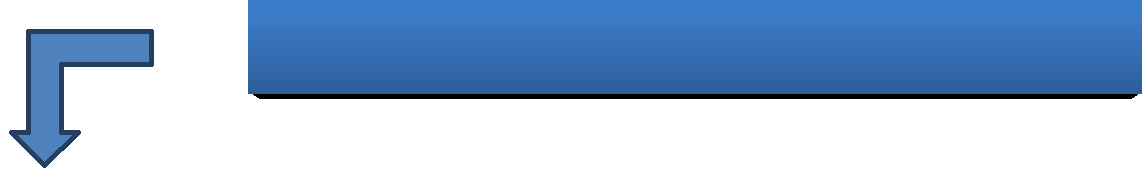 Инструменты самоанализа и самооценки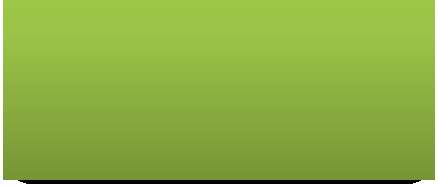 Оценочный листконтролирующаядиагностическая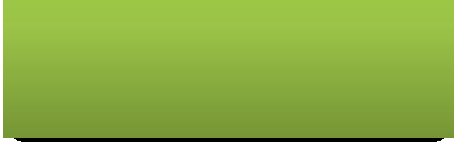 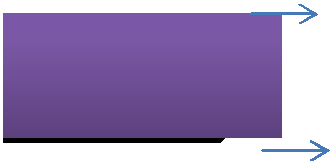 Функции	Карта знаний (понятий)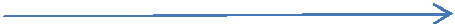 планирующая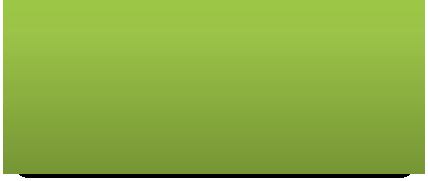 Оценочная картастимулирующая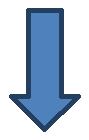 ориентирующая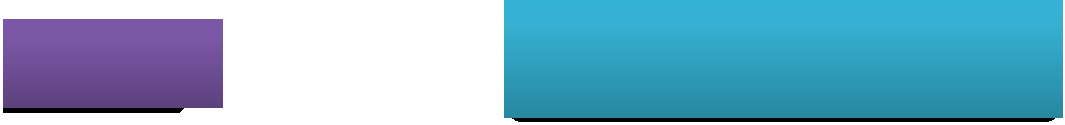 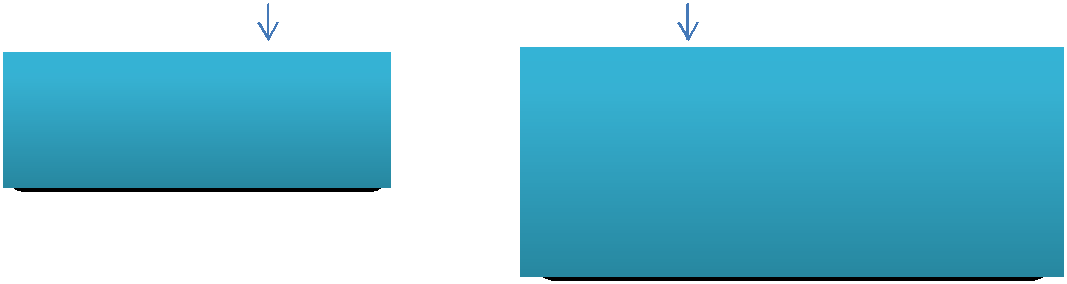 Предметные	Метапредметные(универсальные учебныедействия: личностные,регулятивные, познавательные,коммуникативные)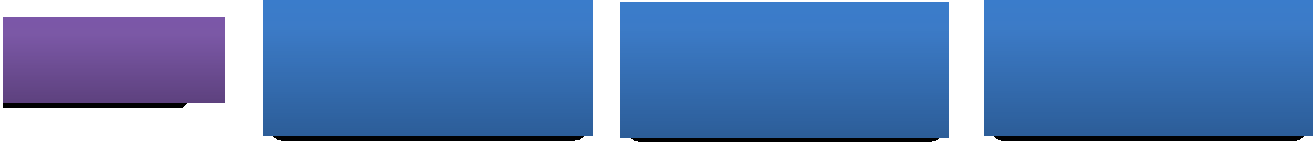 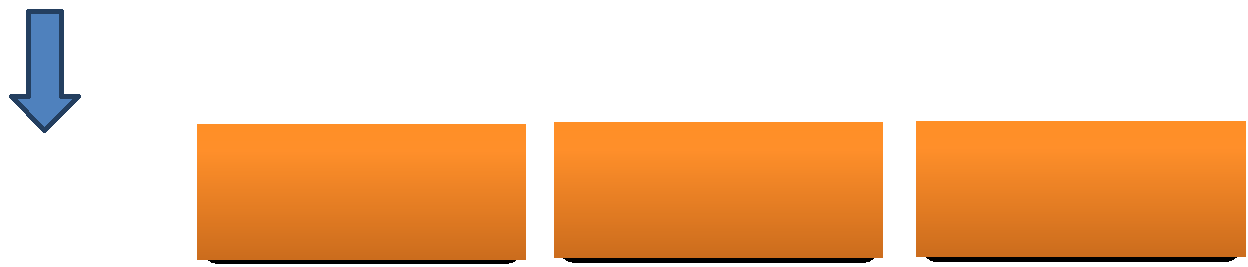 Ученик	Учитель	Ученик/Учитель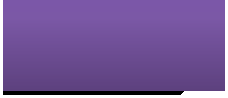 Кто?8Педагогическая диагностика – это процесс распознавания различных педагогических явлений и определения их состояния в определенный момент на основе использования необходимых для этого параметров. Педагогическая диагностика отвечает на следующие вопросы:что и зачем изучать; по каким показателям; какими методами; при каких условиях (самоконтроль, самопознание).            Цель диагностики - управление личностным ростом ребенка.            Осуществляя диагностическую работу, педагог выполняет следующие функции: психотерапевтическую: различные диагностические технологии (рисунок, карты, игры, тесты) нравятся детям и способствуют позитивным отношениям с людьми, свободному самоопределению;коррекционную: исправление девиантного поведения, снятие эмоционального напряжения, помощь в решении конкретных жизненных ситуаций;развивающую: в ходе выполнения заданий ребенок получает возможность творческого самовыражения личной активности.              У детей, выявленных к отставанию, опережению в развитии или соответствию своему возрасту по тем или иным параметрам, определить индивидуальные особенности и наметить оптимальные условия для развития каждого. Выполнение основных мероприятий программы невозможно без усовершенствования школьной системы управления качеством образования.ШCУКО понимается как совокупность субъектов и объектов управления, методов, средств и мероприятий, направленных на проектирование, реализацию, обеспечение и поддержание такого уровня процессов, который соответствует требуемому потребителем качеству образования.Данная управленческая структура позволяет включить в процесс управления всех участников образовательного процесса:педагогов (общее собрание коллектива, педагогический совет, школьное методическое объединение);родителей обучающихся (общие родительские собрания, классные родительские собрания, Управляющий совет);обучающихся (активы классов).Роль каждого участника образовательного процесса: учитель, ученик, родители, определение его места, личные достижения, профессионализм, компетентность - все это необходимо использовать в работе школы.При управлении школой используются принципы целенаправленности, открытости, последовательности, профессионализма.Определены следующие функции ШСУКО:Прогностическая. Предвидение перспектив развития школы, прогнозирование результатов, создание условий формирования социально-активной личности; способность выделять в педагогическом процессе главное.Консультативная функция. Совместная деятельность администрациии органов государственно-общественного управления повышает эффективность управленческих решений, обеспечивает комплексность в решении образовательных задач.Представительская функция состоит в том, как управленческая команда сможет представить школу, педагогический коллектив на всех уровнях, показать образовательные достижения обучающихся, обосновать динамические изменения результативности обучающихся и педагогов, популяризовать инновационные идеи школы в рамках профессиональных сообществ, в средствах массовой информации.Менеджерская функция реализуется в выстраивании эффективной модели управления и обеспечении оптимального взаимодействия звеньев управленческой структуры школы. Данная функция предполагает деятельность по подбору и рациональному размещению кадров, создание условий для профессиональной деятельности, обеспечению связей с внешней средой, социальной и правовой защите работников школы.Реализация мероприятий программы будет способствовать: повышению качества образования в школе; выравниванию стартовых условий в получении образования школьников, занимающихся в сложных социальных условиях, обеспечению индивидуализации процесса обучения; формированию администрации новых управленческих компетенций. 7.	Дорожная карта реализации Программы I этап – подготовительный - 2019 -2020 учебный год Содержание деятельности:Формирование комплекса инструментария для оценки состояния системы образования по блокам «процесс», «результат». Совокупность показателей обеспечивает возможность описания состояния системы образования, дает общую оценку результативности ее деятельности.разработка программы;разработка тестовых контрольно-измерительных материалов;обсуждение с коллективом и принятие к исполнению;разработка форм сбора первичной информации;проведение оценочных процедур;сбор первичной информации;обработка	данных.Методы деятельности:метод диалогового общения;анкетирование и тестирование участников образовательного процесса;сбор и анализ информации;иллюстративно-показательный (построение графиков, таблиц). Прогнозируемые результаты:наличие базы данных; наличие нормативной базы;наличие социального паспорта класса;наличие тестовых контрольно-измерительных материалов;наличие результатов мониторинговых исследований;выявление проблем в учебно-воспитательном процессе в школе.этап – реализация программы– 2020-2021 учебный год. Содержание деятельности:выполнение плана реализации изменений в работе школы;текущий контроль за выполнением программы;проектирование ШСУКО;планирование ШСУКО;апробация тестовых контрольно – измерительных материалов;формирование	нормативных, 	организационных, 	методических	и критериальных основ;установление потребностей и ожиданий заказчиков (потребителей);установление и определение необходимых ресурсов и обеспечение ими для достижения целей в области качестваМетоды деятельности:консультации, 	беседы, 	инструктаж, 	совещание	при	директоре, педагогический совет.исследовательский (изучение передового опыта педагогов);прогнозированный, эвристический, программированный, проблемно- поисковый, проектный;иллюстративно-показательный (построение	графиков, 	таблиц, изучение уровня знаний, обучающихся);технико-технологический	 (использование	технических	способов	и устройств, ведение электронного журнала);курсы повышения квалификации;обмен опытом;стимулирование учителей;диагностика успеваемости по предмету;портфолио учителя;анкетирование и опросы родительской общественности;Прогнозируемые результаты:реализация	программы	работы	с	низко	мотивированными	и слабоуспевающими обучающимися;повышение педагогического мастерства учителей; проведение на базе школы районных семинаров; участие учителей в конкурсах районного, областного и федерального уровня;повышение организационной культуры;внедрение эффективных педагогических технологий;улучшение материально-технической базы (оснащение кабинетов компьютерной техникой);выявление пробелов знаний, умений, навыков, обучающихся на каждом уровне образования;личностный рост педагога;участие в профессиональных конкурсах, семинарах, вебинарах, педагогических марафонах, конференциях;система методического сопровождение молодых специалистов и педагогов, нуждающихся в совершенствовании педагогического мастерства;наличие системы подготовки, обучающихся к государственной итоговой аттестации;повышение мотивация родителей в успешности своего ребенка;выявление	интересов, 	потребностей	родителей, уровня	их педагогической грамотности;популяризация достижения школы в СМИ;увеличение числа родителей, пользующихся электронным журналом;введение в практику проведение Дня открытых дверей.                               III этап   обобщающий – 2021 –2022 учебный год. Содержание деятельности:Анализ состояния качества образования в образовательном учреждении.анализ достигнутых результатов, определение перспектив и путей дальнейшего развития школы;мониторинг	результатов	выполнения	тестовых	контрольно- измерительных материалов;электронный пакет необходимых документов с графиками отчётов, формами отчётов, методическими рекомендациями, планами работы по различным направлениям;анализ поступающей информации;обновление компьютерного банка данных;выработка на их основе единого годового и месячного календарного планов;выработка	предложений, 	направленных	на	улучшение	учебно- воспитательного процесса;подготовка информационных материалов к размещению на сайте школы. Методы деятельности:сбор; сравнение; анализ; систематизация; обобщение результатов. Прогнозируемые результаты:повышение качества обученности;наличие	положительной	динамики	учебных достижений, обучающихся;уменьшение процента обучающихся, состоящих на внутришкольном учете;наличие системы повышения квалификации педагогов;увеличение степени привлекательности школы для обучающихся и родителей, социальных партнеров.На каждом из этапов планируется достижение положительной динамики показателей, характеризующих ход реализации Программы, анализ влияния программных мероприятий на состояние системы образования в школе.                     8. Основные риски программы и пути их минимизацииЦель ПрограммыСоздание условий повышения эффективности деятельности школы в обеспечении оптимальных результатов обучения, воспитания и развития каждого обучающегося вне зависимости от социально-экономического контекста.Задачи программыПозитивное, эффективное     развитие     школы, ориентированной   на удовлетворение потребностей учащихся, учителей, родителей, учащихся в качественном образовании, доступном для всех учащихся микрорайона. Задачи программыСоздание единой системы диагностики и контроля качества образования, качества преподавания, соответствия условий организации образовательного процесса нормативным требованиям и социальным ожиданиям.Задачи программыПовышение профессиональной компетенции педагогических кадров как необходимого условия обеспечения современного качества образования.Задачи программыСоздание сетевой организации управления качеством образования на основе принципов взаимодействия, социального партнерства, адресности информационных потоков.Задачи программыВыявление факторов, влияющих на качество образования и принятие обоснованных управленческих решений.Задачи программыОбеспечение условий равенства всех учащихся в получении качественного образования.Задачи программыРазработка	и	апробация системы оценкиэффективности управления качеством образования в образовательном учрежденииСрок действия Программы2020 год и плановый период 2021 и 2022 годовУчастники ПрограммыУчастники образовательного процессаИсполнителиПрограммыАдминистрация и педагогический коллектив МОУ Угодичской ООШ                             Обоснование для разработки программыВ условиях проведенного в учреждении анализа действующих подходов к организации и управлению качествомобразования выявлены проблемы:В условиях проведенного в учреждении анализа действующих подходов к организации и управлению качествомобразования выявлены проблемы:В условиях проведенного в учреждении анализа действующих подходов к организации и управлению качествомобразования выявлены проблемы:В условиях проведенного в учреждении анализа действующих подходов к организации и управлению качествомобразования выявлены проблемы:В условиях проведенного в учреждении анализа действующих подходов к организации и управлению качествомобразования выявлены проблемы:Социальный статус школыПоказатели 2018-19уч.г. 2018-19уч.г. 2019-20уч.г. 2019-20уч.г. 2019-20уч.г. Всего детей 9494818181Дети из многодетных семей 37 чел. – 39,3% 37 чел. – 39,3% 31 чел. – 38,2% 31 чел. – 38,2% 31 чел. – 38,2% Дети из неполных семей 27 чел. – 28,7 %27 чел. – 28,7 %21 чел. – 25,9% 21 чел. – 25,9% 21 чел. – 25,9% Дети из малообеспеченных семей 70 чел. – 74,4 %70 чел. – 74,4 %61 чел. – 75,3 %61 чел. – 75,3 %61 чел. – 75,3 %Дети из неблагополучных семей 6 чел. – 4% 6 чел. – 4% 6 чел. – 4% 6 чел. – 4% 6 чел. – 4% Дети, состоящие на ВШК 3чел. – 3,1%  3чел. – 3,1%  2 чел. – 2,4% 2 чел. – 2,4% 2 чел. – 2,4% Дети, состоящие на учѐте в КДН 1 – 1,1%1 – 1,1%0 чел. – 0% 0 чел. – 0% 0 чел. – 0% Опекаемые дети 2 чел. – 2% 2 чел. – 2% 1 чел. – 1,1% 1 чел. – 1,1% 1 чел. – 1,1% Дети с ОВЗ 10 чел. – 10,6% 10 чел. – 10,6% 11чел. – 13,5% 11чел. – 13,5% 11чел. – 13,5% Дети инвалиды 1 чел. – 1,1% 1 чел. – 1,1%  0 чел. – 0%  0 чел. – 0%  0 чел. – 0% Дети, из близлежащих деревень, обеспеченные ежедневным подвозом школьным автобусом 42 чел. – 44,6% 42 чел. – 44,6% 32 чел. – 39,5% 32 чел. – 39,5% 32 чел. – 39,5% Образование родителей:с высшим образованием среднее специальноесреднеебез образования32,9%44,6%20,2%2,3%32,9%44,6%20,2%2,3%24,6%42,2%31,2%2%24,6%42,2%31,2%2%24,6%42,2%31,2%2%Кадровая характеристикаПедагоги с высшим образованием – 12 75%;Средне специальное – 4 чел. -25% С 1 категорией – 7 чел. – 43,8%С высшей категорией – 1чел. - 6,2%Соответствие занимаемой должности – 8 чел. 50%Педагоги с высшим образованием – 12 75%;Средне специальное – 4 чел. -25% С 1 категорией – 7 чел. – 43,8%С высшей категорией – 1чел. - 6,2%Соответствие занимаемой должности – 8 чел. 50%Педагоги с высшим образованием – 12 75%;Средне специальное – 4 чел. -25% С 1 категорией – 7 чел. – 43,8%С высшей категорией – 1чел. - 6,2%Соответствие занимаемой должности – 8 чел. 50%Педагоги с высшим образованием – 12 75%;Средне специальное – 4 чел. -25% С 1 категорией – 7 чел. – 43,8%С высшей категорией – 1чел. - 6,2%Соответствие занимаемой должности – 8 чел. 50%Педагоги с высшим образованием – 12 75%;Средне специальное – 4 чел. -25% С 1 категорией – 7 чел. – 43,8%С высшей категорией – 1чел. - 6,2%Соответствие занимаемой должности – 8 чел. 50%Качественные показатели успеваемости обучающихся в ООКачество знанийУспеваемостьУспеваемостьКачество знанийУспеваемостьКачественные показатели успеваемости обучающихся в ОО41,9%98,6%98,6%50 %99%Дополнительное образование кружков на базе ОО- 3 в сельском ДК-0 кружков на базе ОО- 3 в сельском ДК-0 кружков на базе ОО- 3 в сельском ДК-0 кружков на базе ОО- 3 в сельском ДК-0 кружков на базе ОО- 3 в сельском ДК-0ШколаРезультаты ГИА по русскому языку (%)Результаты ГИА по русскому языку (%)Результаты ГИА по русскому языку (%)Результаты ГИА по русскому языку (%)Результаты ГИА по русскому языку (%)Результаты ГИА по русскому языку (%)Результаты ГИА по математике(%)Результаты ГИА по математике(%)Результаты ГИА по математике(%)Результаты ГИА по математике(%)Результаты ГИА по математике(%)Результаты ГИА по математике(%)Школа2017г2017г2018г2018г2019г2019г2017г2017г2018г2018г2019г2019гШколаспруспспруспспруспспруспспруспспруспПо району99,673,199,274,198,663,898,552,49750,695,648,6МОУ Угодичская ООШ10010010057,110035,710087,510071,492,935,7ПредметСреднерайонный показательСреднерайонный показательСправляемость ниже среднерайоннойУспешность ниже среднерайоннойПредметсправляемостьуспешностьСправляемость ниже среднерайоннойУспешность ниже среднерайоннойобществознание95,645,5МОУ Угодичская ООШ-география95,153,5МОУ Угодичская ООШМОУ Угодичская ООШ, ШколаМуниципальный этапМуниципальный этапМуниципальный этапМуниципальный этапМуниципальный этапМуниципальный этапРегиональный этапРегиональный этапРегиональный этапРегиональный этапРегиональный этапРегиональный этапШкола2017-20182017-20182018-20192018-20192019-20202019-20202017-20182017-20182018-20192018-20192019-20202019-2020ШколаУчастникиПобедители/ПризерыУчастникиПобедители/ПризерыУчастникиПобедители/ПризерыУчастникиПобедители/ПризерыУчастникиПобедители/ПризерыУчастникиПобедители/ПризерыМОУ Угодичская ООШ400020000000ООКол-во обучающихсяДетей с ОВЗДоля детей с ОВЗИз общего ОВЗИз общего ОВЗООКол-во обучающихсяДетей с ОВЗДоля детей с ОВЗЗПРУОМОУ Угодичская ООШ811113,5%75ШколаАдминистрацияАдминистрацияАдминистрацияПедагогический составПедагогический составПедагогический составШкола2017-20182018-20192019-20202017-20182018-20192019-2020МОУ Угодичская ООШ1121467РезультатыЭффектыПовышение квалификации учителей:курсы повышения квалификации, работа ШМО, аттестация учителей.Профессиональная компетентность учителей, овладение новыми формами и методами преподавания.Овладение новыми педагогическими технологиями, использование учебно-лабораторного оборудования, интернет ресурсов.Активизация обучающихся на уроке, раскрытие возможностей и развитие индивидуальных способностей обучающихсяНовая модель управления школой, согласованная с педагогическим коллективом и родительской общественностью, использующаяорганизационную культуру, ориентированная на результатСтимулирование педагогов, моральное и материальное в зависимости от конкретных результатов: прогресс обучающихся, приобретение профессиональных компетенций. Повышения качества обучения, увеличение участников муниципального этапа олимпиад, повышение результатов ГИА на уровне муниципальных и региональных показателей.Повышение мотивации к обучению у обучающихся и родителей.Взаимодействие с родителями: посещение семей, консультирование,информированность родителей о жизни школы через школьный сайт, родительские собранияУсиление ответственности родителей и их роли в достижении результативности обучения, участие в жизни школы и управлением школой через Управляющий совет.Развитие инструментов самооценки, мониторинга, диагностики образовательного процесса и результатов обучения, выравнивание шансов детей для получения качественного образованияОценка возможностей и склонностей самими обучающимися, их родителями и педагогами. Психолого-педагогическое сопровождениеЛичностное развитие обучающихся, комфортный школьный климат Основной результат: Переход школы в эффективный режим работы через создание инструментальной модели внутришкольной системы управления качеством образования, способствующая инновационному развитию образовательной среды учреждения, обеспечивающей удовлетворениеобразовательных потребностей личности, общества и государстваПовышение эффективности и результативности управленческой деятельности;Повышение степени открытости образовательного учреждения; Повышение качества образования.№Количественные/качественные целевые показатели, характеризующиедостижение целей и решение задачЕдиница измере-нияБазовое значениепоказателяПланируемое значение показателя по годамреализацииПланируемое значение показателя по годамреализацииПланируемое значение показателя по годамреализации№Количественные/качественные целевые показатели, характеризующиедостижение целей и решение задачЕдиница измере-нияБазовое значениепоказателя2020202120221Численность обучающихсяЧел818174722Численность обучающихся в расчете наодного учителяЧел5,15,14,94,83Доля выпускников учреждения, неполучившие аттестат об основном общем и среднем общем образованииПроцент00004Доля учителей в возрасте до 30 лет в общей численности учителейучрежденияПроцент00005Доля учителей в возрасте от 30 лет в общей численности учителейучрежденияПроцент100%100%100%100%6Соотношение результатов ОГЭ порусскому языку и математике---117Средний балл ОГЭ по русскому языкуБалл29-30328Средний балл ОГЭ по математикеБалл15 -16179Количество обучающихся в учреждении на количество компьютеровЧел.3,43,43,1310Доля педагогических работников общеобразовательной организации,которым при прохождении аттестации присвоена первая или высшая категорияПроцент56%56%60%65%11Повышение доли выпускников,получивших аттестаты особого образцаПроцент000212Повышение доли выпускников успешно окончивших основную школуПроцент12,512,525,033,313Доля участников ОГЭ успешно сдавших предметы по выборуПроцент0010010014Доля педагогических работников, прошедших курсы повышенияквалификацииПроцент43,743,766,686,615Доля участников/победителей, призёров муниципального этапа Всероссийскойолимпиады школьниковПроцент2/02/046КритерииПоказателиКачество образовательных достижений обучающихся.Качество образовательных достижений обучающихся.Уровень обученности100%Качество знаний обучения55%Результаты ОГЭулучшение средних результатов на 2-4 б.Количество выпускников, продолживших образование100%Результаты ВПРулучшение средних результатов на 1 б.Качество	преподаванияКачество	преподаванияОбразование педагоговУвеличение доли педагогов с высшим педагогическим образованиемКвалификация педагоговУвеличение за три года количества педагогов с первой и высшейквалификационнойкатегорией на 4-10%Знание предмета педагогамиУлучшение результатов тестирования учителейМетодика преподаванияВладение современными методами и технологиямиКачество управленияКачество управленияДоля участников олимпиад различногоуровняувеличение на 2-4%Социальные условияСоциальные условияСоциальные условияДоля учащихся с девиантным поведениемДоля учащихся с девиантным поведениемуменьшение доли учащихся, состоящих на различных видах учётаОтдалённость школы от других образовательных центровОтдалённость школы от других образовательных центров Привлечение педагогов дополнительного образования из других образовательных центров в ОО, наличие у учащихся доступа к образовательным ресурсам (в том числе через интернет)Качество условий образовательного процессаКачество условий образовательного процессаКачество условий образовательного процессаУкрепление материально- технической базы, комфортные условия в школе.Положительная динамикаоснащения учебно-лабораторным и мультимедийным оборудованием.Положительная динамикаоснащения учебно-лабораторным и мультимедийным оборудованием.Выполнение требований СанПиНа, пожарной безопасности.Положительный школьный климат, обеспечение горячим питанием.Обеспечение комфортных и безопасных условийобразовательного процесса.Обеспечение комфортных и безопасных условийобразовательного процесса.Организация образовательного процесса.Использование современных образовательных форморганизации образовательного процесса, технологий, активныхформ, методов, приемов обучения.Использование современных образовательных форморганизации образовательного процесса, технологий, активныхформ, методов, приемов обучения.Что?Образовательные результатыЧто?Как?БинарнаяУровневаяЭкспертнаяКак?оценкаоценкаоценкаОсновные рискиПути их минимизацииНедостаточная квалификация группы педагогов школ, дефицит ответственности у группы педагогических кадров, инертность, низкий уровень аналитической культуры, низкая мотивация на повышение профессионального уровняОрганизация повышения квалификации, вовлечение в методическую работу, стимулирование педагогов,убеждение в необходимости перемен, и их популяризация программы самообразования.Неукомплектованность школ управленческими кадрами, учителями-предметниками, узкими специалистамиПривлечение молодых специалистов, учителей-предметников, студентов ЯГПУ им. К.Д. Ушинского, переподготовка учителейНедостаточная оперативность при корректировке плана реализации ПрограммыОперативный мониторинг выполнения мероприятий ПрограммыНедостаточная активность родителей Психолого-педагогическое и информационное обеспечение родителей, вовлечение родителей в учебно- воспитательный процесс,участие родителей в управлении школой, привлечение родителей к проведению школьных мероприятий, награждение участников, изучение семей обучающихсяВысокая степень конкуренции среди школПропаганда достижений школы в СМИ, на родительских собраниях, на школьном сайте